          WELCOME TOTHE CHURCH OF THE STRAITSPastor David Wallis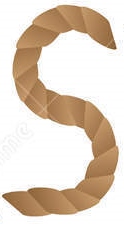 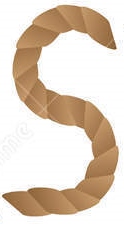 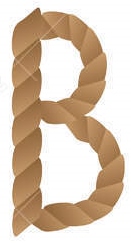 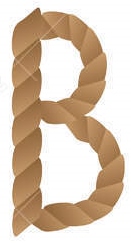 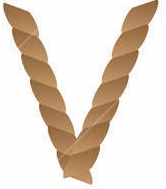 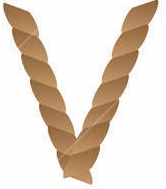 July 28, 2019                             9 & 11 a.m.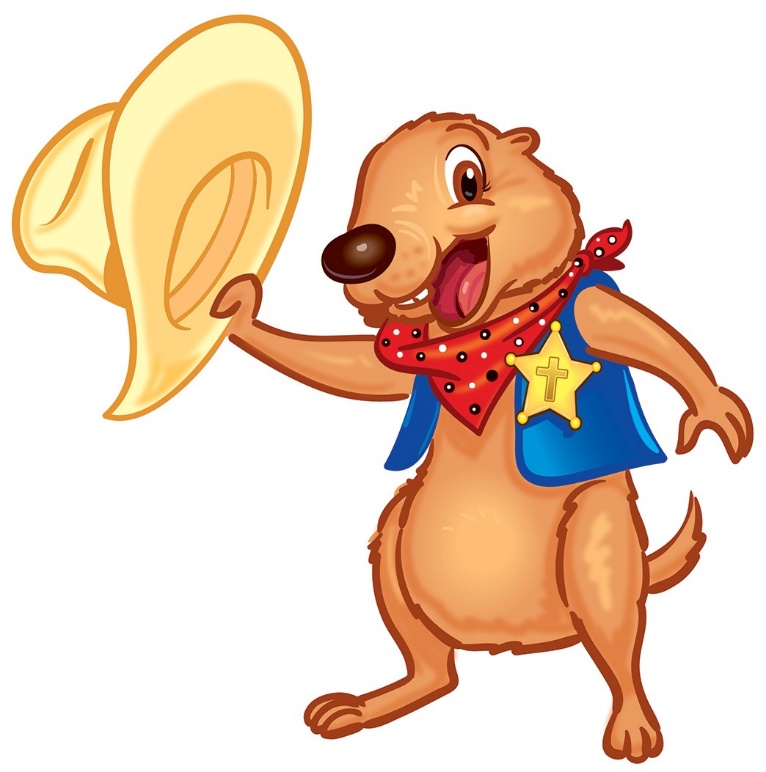 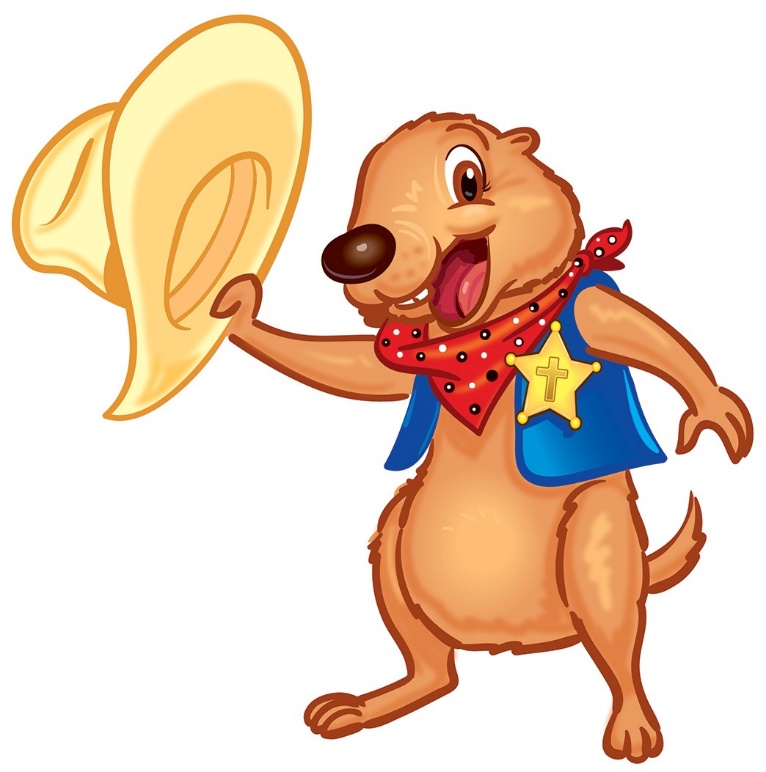 Welcome and Announcements Please sign our attendance pads; pass it down the pew, take time to note with whom you are sitting, so that you can greet them later.Green Prayer Cards may be filled out with your joys/prayer concerns. Ushers will collect them during prayer time.*Call to Worship in Song                           screen“Breathe”*Prayer of Confession             
       God, the enemy is real but so is the solution. You are our hope, our king, and our victory, in Jesus’ name, Amen!*Gloria Patri			               #623*Hymn    “Rise Up, O Church of God”     #293
                                          First Scripture Reading   
       Exodus 17:9-13                          pg. 71
            Liturgist – Ken Bender          9 am            Liturgist – Ann Hayes      11 amChildren’s Time                              Jim Stevens
VBS Favorite Songs*Affirmation of Faith through Song            screen“In Christ Alone”Sharing our Joys and Concerns	Silent Prayer and Pastoral Prayer	The Lord’s Prayer	Our Father, who art in heaven, hallowed be thy name. Thy 	kingdom come, thy will be done on earth as it is in heaven. Give us this day our daily bread. And forgive us our trespasses as we forgive those 	who trespass against us. And lead us not into temptation, but deliver us 	from evil. For thine is the kingdom, and the power, and the glory forever. Amen.		Giving our Tithes and OfferingsOffertory    Doxology                                                   #625*Prayer of Dedication9 am – Volunteer Choir
“The Wise May Bring Their Learning”     #58311 am – Special Music         Ed & Joyce Weiss                   “The King is Coming”Second Scripture Reading                   pg. 1149                              2 Corinthians 12:7-10Sermon    “How is the Enemy Defeated?”   *Hymn   “There is Power in the Blood”   #191*Benediction*Postlude                                            in unisonGod be with you till we meet again; 
By His counsels guide, up-hold you, 
With His sheep securely fold you; 
God be with you till we meet again.Please join us for refreshments between Worship Services in Fellowship Hall.Everyone is welcome!How to become a ChristianAdmit to God that you have done things that oppose His desires for you.	“For all have sinned and fall short of 	the glory of God.”           Romans 3:23Acknowledge Jesus Christ as God’s only solution to your condition.	“Jesus answered, “I am the way and 	the truth and the life. No one comes to 	the Father except through me.” 				       John 14:6Ask God to forgive your sins and invite Jesus into your life.     	“Yet to all who received him, to those 	who believed in his name, he gave the 	right to become children of God.”				       John 1:12What to Pray“Lord Jesus, I need you. Thank you for coming to earth, living an unblemished life, and dying on the cross for my sins. I open the door of my life and receive you as Savior and Lord of everything I do. Make me the kind of person you want me to be.”What to DoGo to God in prayer daily.   Read God’s word daily.       Open your life to other Christian friends.           Worship God weekly at church.If God is speaking to you this morning and you desire to receive Jesus Christ as your Savior and Lord, or desire prayer for a particular matter, we invite you to the front of the sanctuary at the close of the service where Pastor Dave and/or others will be glad to pray and talk with you.THE CHURCH OF THE STRAITS STAFF307 N. Huron Street  •  P.O. Box 430Mackinaw City, MI 49701231-436-8682 Office  • 231-436-5765 Fax231-436-5484 Parsonagewww.thechurchofthestraits.com  cotsoffice@yahoo.com Minister		Pastor David WallisYouth Director		Vicki Wagonis-BryersHead Ushers	Todd Kohs, Carl Strieby and Greg PietrowskiOrganist/Pianist		Loretta Martinek Clerk			Laura JacksonTreasurer		Janet SchaeferFinancial Secretary	Cathy BreySecretary		Judy ChurchillIn the Nursery – for 1st grade and younger        July 14 –         July 21 –   Liturgists in Coming Weeks:         Aug. 4       9:00 am     John Spencer            Aug. 4     11:00 am     need someone             Aug. 11     9:00 am     Julie Burnett             Aug. 11   11:00 am      need someone         Sunday Worship Attendance7/21/19		9am –   106 	11am –   957/22/18		9am –     67	11am –   74Flowers:  If you wish to have flowers on the Altar for any occasion, please contact the church office at 436-8682.Hearing Devices are available from the sound booth. Please turn the device off and return it to the sound booth after the service.  CHURCH CALENDARJuly 28 – August 4, 2019SUN 7-28       3:00 pm	AA                         6:00 pm	Prayer Group                       MON 7-29     3:00 pm	Women’s Bible Study                      WED 7-31    10:00 am	Worship Meeting                      11:00 am	VBS Meeting         THR 8-1         8:00 am	Men’s BreakfastFRI 8-2         10:00 am	James Hiser MemorialSAT 8-3          9:00 am	Men’s AccountabilitySUN 8-4          9:00 am	Traditional Worship                      10:15 am	Adult Sunday School                       11:00 am	Traditional Worship                        2:00 pm	Internment Service for        David Miller                                               3:00 pm	AA            6:00 pm	Prayer GroupANNOUNCEMENTSOperation Christmas Child Shoeboxes –August is school supplies – rulers, scissors, crayons, markers, pencils & erasers, paper, calculators, etc.Katie Darrow would appreciate help with rides to Petoskey 3 times a week for dialysis. Sign up in Fellowship Hall, thank you!Beginner Tai Chi Class; once a week on Tuesdays, 10:00 am St. Anthony’s Parish Life Center. Open to all the community. The class will last an hour and is free. No experience needed - the class will be based for beginners with focus on balance, breathing, and relaxation. It will be offered for July, Aug., & Sept.
For more information, call Marcia at 810-227-4127.
 An Internment Service will be held for David J. Miller, on Sunday August 4, 2019 for family and friends at the Lakeview Cemetery, Mackinaw City at 2:00 pm. Following the internment, we will gather at The Church of the Straits for fellowship, sharing memories and lunch. Today is VBS Sunday. Instead of  ‘Wish Lists’ for needed items and groceries, we are asking for $$ donations. That way, craft items can be ordered and grocery items purchased for exactly what we need. Thank you in advance for supporting VBS. Volunteers are ALWAYS welcome! VBS runs Monday August 12-Friday August 16 from 9am to noon. Everyone is welcome to come to the Final Program on Friday at noon!! Call “Sheriff Judy” in the office if you have any questions.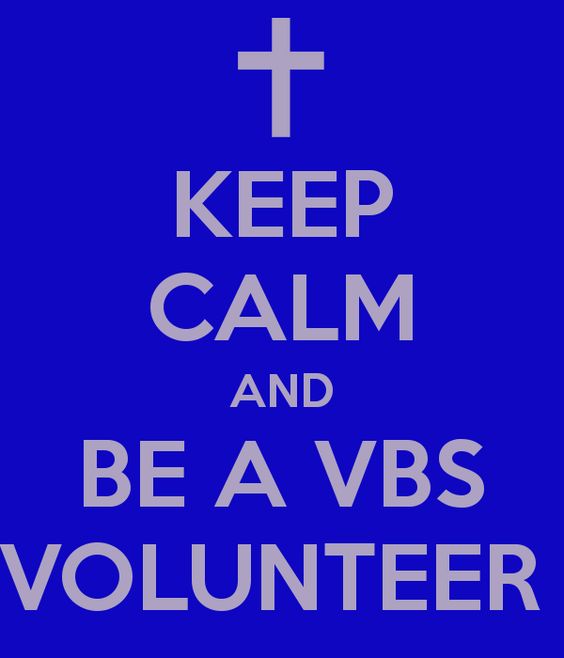 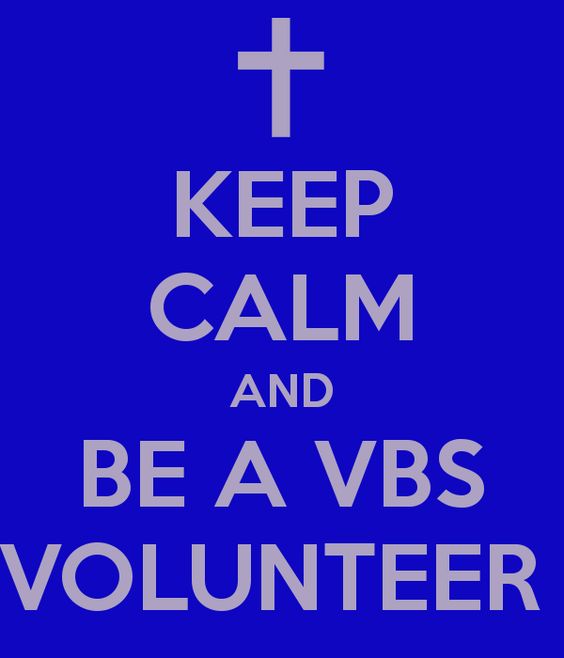 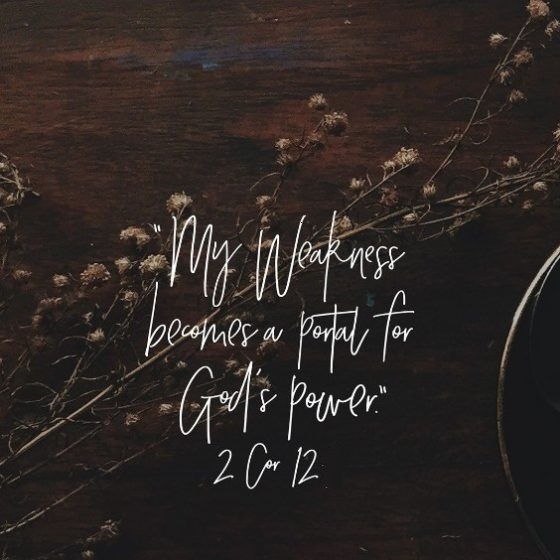 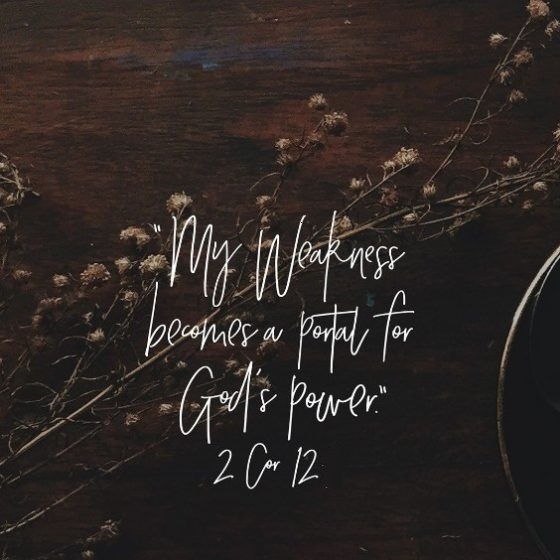 